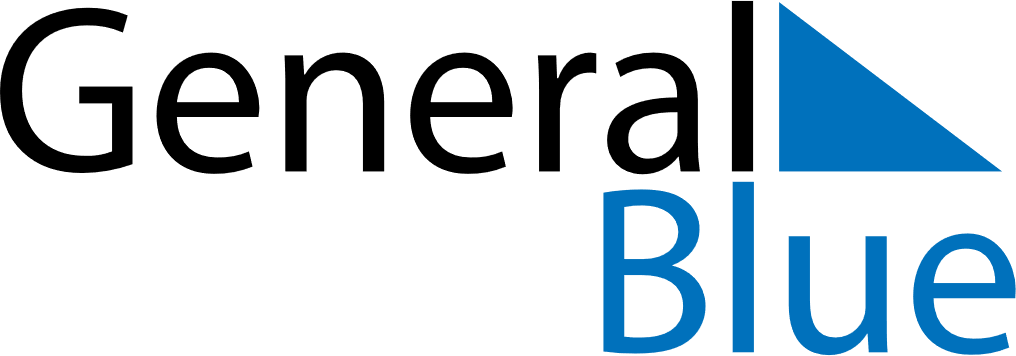 2019 - Q2Slovenia 2019 - Q2Slovenia 2019 - Q2Slovenia 2019 - Q2Slovenia 2019 - Q2Slovenia 2019 - Q2Slovenia AprilSUNMONTUEWEDTHUFRISATApril123456April78910111213April14151617181920April21222324252627April282930AprilMaySUNMONTUEWEDTHUFRISATMay1234May567891011May12131415161718May19202122232425May262728293031MayJuneSUNMONTUEWEDTHUFRISATJune1June2345678June9101112131415June16171819202122June23242526272829June30Apr 21: Easter SundayApr 22: Easter MondayApr 23: St. George’s DayApr 27: Day of Uprising Against OccupationMay 1: May Day HolidayMay 2: May Day HolidayJun 8: Primož Trubar DayJun 9: PentecostJun 25: Statehood Day